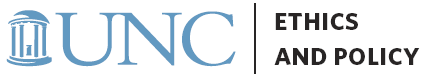 Executive SummaryPolicy Title:Responsible Unit:Issuing Officer:Month Submitted for Review:Policy SummaryBriefly (1-3 sentences or bullet points) answer the general question, what is this policy about?)Proposed RevisionsBriefly (no more than 4-5 sentences/bullet points) recount the revisions or updates to the policy.  Substantive revisions may require their own bullet point whereas general formatting can be condensed into one sentence/bullet (i.e. “Non-Substantive edits including: corrected minor typos, removed ALL CAPS text, and reformatted section B”)Interpretation/Implications of the RevisionsDescribe your reasoning for the proposed revisions, procedural or practical implications stemming from the revisions, and anything else you think other units need to know about the policy changes.Stakeholders Impacted by the RevisionsList all stakeholders in the Carolina Community who will be affected by the proposed revisions.Legal Review by Office of University CounselOUC should review all new or significantly modified policy documents prior to publishing. Please list the name(s) of the attorney(s) from OUC you consulted to review the proposed revisions.Review HistoryPlease list all units/schools that have been consulted in these policy revisions. Next Review DatePlease specify what date you would like this policy document to be reviewed. The default is 1 year away, especially for policy documents that change frequently or are higher in risk. The maximum is 3 years away. You may choose a month that works best for your schedule and does not have to be from today’s date.